Ministero dell’Istruzione, dell’Università e della RicercaUfficio Scolastico Regionale per le MarcheUfficio IV -  Ambito territoriale per le province di Ascoli Piceno e Fermo - Ascoli Piceno, via D. Angelini n. 22 –e-mail: usp.ap@istruzione.it -  sito INTERNET: www.uspascolipiceno.itTel. 0736-251046 – Fax  0736-255719  0736-258489A.S. 2015/2016 - ORGANICO DI FATTO –OPERAZIONI EFFETTUATE IN DATA  10 AGOSTO 2015 ORE 16,00MOVIMENTI INERENTI I POSTI DI SOSTEGNO DISPONIBILI NELLA SCUOLA SECONDARIA DI 1° GRADO  MOVIMENTI INERENTI I POSTI DI SOSTEGNO DISPONIBILI NELLA SCUOLA SECONDARIA DI 2° GRADO  DOPO LE SUDDETTE OPERAZIONI NON  RISULTANO DISPONIBILITA’ INERENTI L’AREA DISCIPLINARE 2 IN QUANTO VA EFFETTUATO L’ACCANTONAMENTO DI N. 13 POSTI PER CONTRATTI DI LAVORO A TEMPO INDETERMINATO PER L’AREA DI CUI TRATTASI:LA BUONA SCUOLA.ASSEGNAZIONI PROVVISORIE PROVINCIALIASSEGNAZIONI PROVVISORIE PROVINCIALIASSEGNAZIONI PROVVISORIE PROVINCIALIASSEGNAZIONI PROVVISORIE PROVINCIALINOMINAT.  DOCENTITitolaritàSEDE ASSEGNATA1BRANDIMARTI MatildeSostegno M.UranoRapagnanoUTILIZZAZIONI TITOLARI IN PROVINCIA SU POSTO COMUNEUTILIZZAZIONI TITOLARI IN PROVINCIA SU POSTO COMUNEUTILIZZAZIONI TITOLARI IN PROVINCIA SU POSTO COMUNEUTILIZZAZIONI TITOLARI IN PROVINCIA SU POSTO COMUNENOMINAT.  DOCENTITitolaritàSEDE ASSEGNATA1BONIFAZI RossellaA043 GrottazzolinaGrottazzolina2CELANI Alessandra ElisabettaA043 “Luciani” AP“Luciani” AP3LUCIANI VirginiaA033 ForceForce COE(9+9 Rotella)4SAGGINI ElisaA043 “Da Vinci”Ung.” FermoP.S.Elpidio n. 2UTILIZZAZIONI TITOLARI IN ALTRO RUOLOUTILIZZAZIONI TITOLARI IN ALTRO RUOLOUTILIZZAZIONI TITOLARI IN ALTRO RUOLOUTILIZZAZIONI TITOLARI IN ALTRO RUOLO1PEROZZI ClementinaSc. Primaria Grottammare“Curzi” SBT COE(12+6 “Sacconi” SBT“Curzi” SBT COE(12+6 “Sacconi” SBTASSEGNAZIONI PROVVISORIE INTEPROVINCIALIASSEGNAZIONI PROVVISORIE INTEPROVINCIALIASSEGNAZIONI PROVVISORIE INTEPROVINCIALIASSEGNAZIONI PROVVISORIE INTEPROVINCIALI1BERTINI LAURAMC“Da Vinci/Ungaretti” FermoUTILIZZAZIONI SU PROGETTO EDUCATIVO PERSONALIZZATOUTILIZZAZIONI SU PROGETTO EDUCATIVO PERSONALIZZATOUTILIZZAZIONI SU PROGETTO EDUCATIVO PERSONALIZZATOUTILIZZAZIONI SU PROGETTO EDUCATIVO PERSONALIZZATONOMINAT.  DOCENTITitolaritàSEDE ASSEGNATA  1POLETTI Anna cecilia“Ceci/Cantalamessa” A.P.Sostegno Lic. Ling. S.B.T.               AD02UTILIZZAZIONI TITOLARI D.O.S. (conferme)UTILIZZAZIONI TITOLARI D.O.S. (conferme)UTILIZZAZIONI TITOLARI D.O.S. (conferme)UTILIZZAZIONI TITOLARI D.O.S. (conferme)I docenti contrassegnati con l’asterisco non hanno prodotto istanza di mobilità on-lineI docenti contrassegnati con l’asterisco non hanno prodotto istanza di mobilità on-lineI docenti contrassegnati con l’asterisco non hanno prodotto istanza di mobilità on-lineI docenti contrassegnati con l’asterisco non hanno prodotto istanza di mobilità on-lineNOMINAT.  DOCENTITitolaritàSEDE ASSEGNATA1IZZO Maria SofiaD.O.S.Liceo Classico AP           AD022CIARROCCHI MarisaD.O.S.IPSSAR S.B.T.                  AD033UBALDI Giovanna MariaD.O.S.I.T.Agrario AP                 AD024DI BERNARDO DanielaD.O.S.IPSSAR S.B.T.                  AD015BARTOLOMEI LidiaD.O.S.I.I.S. GROTTAMMARE   AD026CANALETTI EmiliaD.O.S.IPSCT CUPRA M.            AD037ANGELINI ClaudiaD.O.S.IPSSAR  A.P.                    AD028DI SIMPLICIO MauroD.O.S.IPSIA S.B.T.                     AD039CORRADETTI ClaudioD.O.S.IPSIA S.B.T.                     AD0310MANDOLESI GiuseppinaD.O.S.IPSSAR S.B.T.                  AD0311MARIANI ManuelaD.O.S.I.T.I. A.P.                          AD0112MORGANTI PaolaD.O.S.IPSIA S.B.T.                     AD0313CENSORI PaolaD.O.S.IPSSAR S.B.T.                  AD0314BORDONI CaterinaD.O.S.IPSCT A.P.                       AD0315ARMANDINI MaurizioD.O.S.IPSCT CUPRA M.            AD0316TRICARICO CiroD.O.S.Lic. Artist. A.P.               AD0317IACOPINI Catia MariaD.O.S.IPSSAR S.B.T.                  AD0418PIERGIOVANNI StefaniaD.O.S.IPSCT CUPRA M.            AD0319LAUREATI Maria CristinaD.O.S.IPSSAR S.B.T.                  AD0220ROMAGNOLI PaolaD.O.S.IPSCT S.E.                        AD0321FERRETTI AssuntaD.O.S.IPSCT A.P.                       AD0422TREVISANI AnnaD.O.S.IPSSAR S.B.T.                  AD0323FAINA GiudittaD.O.S.IPSSAR S.B.T.                  AD0324SOLDATO ClaudioD.O.S.IPSCT A.P.                       AD0325CATALANI MarioD.O.S.Lic. Artistic. Fermo        AD0326ALBANESI AlbertoD.O.S.Lic. Classico A.P.            AD0227PICCIARELLI Anna MariaD.O.S.IPSSAR S.B.T.                  AD0328AMABILI GildaD.O.S.IPSIA S.B.T.                      AD0329VERDECCHIA Vinicio MariaD.O.S.IPSSAR S.B.T.                  AD0230MANCINI LidiaD.O.S.IPSSAR  A.P.                    AD0431SPINA CarlaD.O.S.IPSSAR S.B.T.                  AD0232ALLEVI Maria StellaD.O.S.I.T.Agrario AP                 AD0233CARBONI RosellaD.O.S. I.T.Agrario AP                 AD0134GIANFELICE RossellaD.O.S.IPSIA A.P.                        AD0335GALANTI IdaD.O.S.I.T.I.AP                             AD0136VALLASCIANI Anna RitaD.O.S.I.T.C. Amandola             AD0437AVANO GennaroD.O.S.Lic. Artistic. Fermo        AD0338LOLLI SavinoD.O.S.IPSSAR  A.P.                    AD0339PECORARI AntonellaD.O.S.Lic. Artistic. A.P.             AD0140MANDOZZI EmidioD.O.S.IPSCT A.P.                        AD0341CELLINI EufemiD.O.S.I.T.Agrario AP                 AD0342ANTONELLI MoiraD.O.S.Lic. Artistic. Fermo        AD0343MARZIALI LuciaD.O.S.IPSIA Fermo                   AD0244FIERAMONTI EmiliaD.O.S.IPSSAR S.B.T.                  AD0445CELANI Maria LuciaD.O.S.Lic. Artistic. A.P.             AD0146PILONE Maria LoredanaD.O.S.IPSSAR  A.P.                    AD0347CICCOLA Maria Giuseppina                D.O.S.Lic. Classico Fermo        AD0248SIMONETTI SabrinaD.O.S.I.T.Agrario AP                 udito                                AD0149PAOLINI Anna PaolaD.O.S.IPSIA A.P.                        AD0250CORONA LorenaD.O.S.IPSSAR S.B.T.                  AD0351MARIOTTI LorettaD.O.S.Lic. Artistic. A.P.             AD0352MAZZONI EmanuelaD.O.S.IPSSAR S.B.T.                  AD0153LULLI GiovinaD.O.S.Lic. Artistic. P.S.G.         AD0354ROSETTI RosaD.O.S.I.I.S. GROTTAMMARE   AD0255BASTIANI StefaniaD.O.S.Lic. Artistic. Fermo        AD0356FERRETTI GIUSEPPINAD.O.S.Lic. Artistic. A.P.             AD0357MANNI VincenzoD.O.S.IPSSAR S.B.T.                  AD0358GABRIELLI GraziellaD.O.S.IPSSAR S.B.T.                  AD0359POMPEI FabriziaD.O.S.I.T.C.  S.B.T. vista           AD0160SELVETTI SoniaD.O.S.IPSCT CUPRA M.            AD0361POGGI FilippoD.O.S.I.I.S. GROTTAMMARE   AD0262FIORI GiulioD.O.S.I.T.I. A.P.                          AD0363BELLESI EliaD.O.S.IPSIA  Fermo                   AD0364FIORI AlessandraD.O.S.IPSIA A.P.                        AD0365DE OPTATIS MartaD.O.S.IPSIA Fermo                    AD0366NESPECA GiampieroD.O.S.IPSSAR S.B.T.   udito      AD0367ANDREANI ToninoD.O.S.Lic. Scientif. Montegiorgio                                             AD03                                         68MASTROVITO GiuseppaD.O.S.IPSCT CUPRA M.            AD0369MACCAFERRO Maria LuciaD.O.S.Lic. Artistic. Fermo        AD0370RE DanieleD.O.S.ITAS “Mazzocchi” AP    AD0271NARDINI FrancoD.O.S.IPSSAR S.B.T.                  AD0172VIOZZI GianlucaD.O.S.IPSCT S.Vittoria              AD0473GENTILI SaraD.O.S.IPSIA A.P.                        AD0174CORSI PaolaD.O.S.IPSIA Fermo                    AD0275CERVELLINI CaterinaD.O.S.IPSSAR P.S.E.                  AD0176GABRIELLI GabriellaD.O.S.IPSSAR S.B.T.                  AD0377MECONI AntonellaD.O.S.Ist. Mag. Ripatransone AD02uditoUTILIZZAZIONI TITOLARI D.O.S. (nuove utilizzazioni)I docenti contrassegnati con l’asterisco non hanno prodotto istanza di mobilità on-line  1GALMONI LuciaD.O.S.Liceo Artistico Fermo    AD02  2BAGALINI GabriellaD.O.S.ITET Grottammare        AD02                    3STACCIARINI FabrizioD.O.S.Mag.le Ripatransone AD02      COE(9+9 ITET Grottammare)  4CAROSI CarolD.O.S.ITAS “Mazzocchi” A.P.  AD02  5VIRGILIO Nunzia TatianaD.O.S.Liceo Artistico Fermo    AD03  6DURANTI RobertaD.O.S.IPSIA S.B.T.                      AD03  7ANGELINI Angela MartinaD.O.S.IPSIA Fermo                    AD01  8MARZII ManuelaD.O.S.ITAS “Mazzocchi” A.P.  AD01  9SPOZIO Tiziana PaolaD.O.S.ITAS “Mazzocchi” A.P.  AD0210CICCALE’ SabrinaD.O.S.Liceo Artistico Fermo    AD0311PETROSELLI BarbaraD.O.S.ITI Fermo                         AD0112PANNELLI AngeloD.O.S.Liceo Linguistico S.B.T. AD0413VITALI ChiaraD.O.S.Liceo Scientifico Montegiorgio                 AD0314* GIANNETTI LuigiD.O.S.IPSIA S.B.T.                     AD0315*MONACO Salvatore MarcelloD.O.S.IPSSAR P.S.E.                  AD0316PARLANI CesiraD.O.S.ITA “Ulpiani” A.P.          AD0417ANTOLINI AlessandraD.O.S.ITA “Ulpiani” A.P.          AD0218DI BRINO ELENAD.O.S.IPSIA S.B.T.                     AD0319IUVALO’ ElviraD.O.S.IPSSAR S.B.T. vista        AD0120BOTTONI BiancaD.O.S.Lic. Scientifico Montegiorgiovista                                 AD0321TALAMONTI MirkoD.O.S.IPSSAR A.P.                     AD0222ANGRISI SerenellaD.O.S.Liceo Artistico A.P.        AD0123VESPASIANI ClotildeD.O.S.IPSIA S.B.T.  udito          AD02               24ACCIARRI RaffaellaD.O.S.ITA “Ulpiani” A.P.          AD0425POMPILI PAGLIARI EnricoD.O.S.Lic. Scientifico MontegiorgioVista                                 AD0326DI BARTOLOMEO MarcellaD.O.S.IPSSAR A.P.                     AD0227RANALLI KatiusciaD.O.S.IPSSAR A.P.                     AD0128CICCONI BarbaraD.O.S.IPSCT Cupra M.              AD0329CICHETTI FrancaD.O.S.IPSIA A.P.                        AD0230D’ABRAMO GermanaD.O.S.IPSSAR P.S.E.                  AD0231PEROZZI PaolaD.O.S.ITI A.P.                             AD0332DI CARLANTONIO MarcoD.O.S.Lic. Classico S.B.T.          AD0433SANTORI ArnaldoD.O.S.IPSSAR S.B.T. COE(12+6 IPSSAR P.S.E)                  AD0234RUGGIERI SimonaD.O.S.ITC S.B.T.                         AD0435FICCADENTI DanielaD.O.S.IPSIA S.B.T.                      AD01  36PANAIOLI Mauro                D.O.S.ITC Montegiorgio          AD0337LAMPONI SilviaD.O.S.IPSIA Fermo                    AD0238PERTICARA’ ManilaD.O.S.IPSIA Fermo                    AD0139FERRACUTI FabioD.O.S.Lic. Scientifico P.S.E.     AD0140PICCIONI BerardoD.O.S.ITA “Ulpiani” A.P. vista AD0141PIFAR AlessandraD.O.S.IPSSAR A.P.                     AD0342GARGANO MarinaD.O.S.Lic. Linguistico S.B.T.     AD0243CAPASSO MilaD.O.S.Lic. Scientifico Fermo    AD0144FARES SilviaD.O.S.IPSIA S.B.T.                      AD01  45MATTEUCCI Valeria                D.O.S.Liceo Classico AP vista  AD0246ARMILLEI CarolinaD.O.S.IPSIA A.P.                         AD0347TURELLO MonicaD.O.S.Lic. Class. S.B.T.              AD0448DEZI Maria ChiaraD.O.S.Lic. Art. Fermo               AD0349TROLI JorisanD.O.S.Lic. Class. S.B.T.              AD0450PUPI GianlucaD.O.S.IPSSAR A.P.                     AD0351CAPRIOTTI GuidoD.O.S.IPSIA S.B.T.                      AD04UTILIZZAZIONI POSTI D.O.S. DOCENTI  TITOLARI SU POSTI COMUNIUTILIZZAZIONI POSTI D.O.S. DOCENTI  TITOLARI SU POSTI COMUNIUTILIZZAZIONI POSTI D.O.S. DOCENTI  TITOLARI SU POSTI COMUNIUTILIZZAZIONI POSTI D.O.S. DOCENTI  TITOLARI SU POSTI COMUNINOMINAT.  DOCENTITitolaritàSEDE ASSEGNATAPrecCCNI1SCARPATI ElviraA056 ITI FermoIPSIA S.B.T.                           AD04**2TRAVAGLINI RosellaA031 senza sedeIPSCT A.P. COE (12+6 IPSSAR AP)                                                   AD04                                                         3DI EMANUELE GabrieleC180 senza sedeIPSIA S.B.T.                           AD044LUCIANI RitaA060 Lic. Sc. SBTI.P. Agricolt. AP                   AD02***5PAGNONI RosannaA060 ITI FermoI.T. Agrario AP                     AD04                     12 ore part-time  **6CIMINO RobertaA049 ITC SBTLic. Scient.  Fermo vista     AD01  **7CELANI Maria GraziaA048 ITCG A.P.I.T.A.S. “Mazzocchi” AP     AD028CIAMPOLILLO MariellaA060 Lic. Ling. S.B.T.IPSIA SBT                              AD029CRESCENZI SabrinaA039 senza sedeLiceo Classico SBT              AD0210FRIZZO ElisabettaA051 Lic. Cl. MontaltoLic. Classico Fermo             AD0211CORE PaoloC300 senza sedeLic. Ling. SBT                        AD0412IACONO PaolaC300 senza sedeITCG Fermo COE(12+6 IPSIA Fermo)                                                 AD0313FILONI AndreaC320 ITI APIPSIA Fermo                         AD0414ROSATI EnricoA048 senza sedeLic. Ling. SBT                        AD02ASSEGNAZIONI PROVVISORIE INTERPROVINCIALI POSTI D.O.S.ASSEGNAZIONI PROVVISORIE INTERPROVINCIALI POSTI D.O.S.ASSEGNAZIONI PROVVISORIE INTERPROVINCIALI POSTI D.O.S.ASSEGNAZIONI PROVVISORIE INTERPROVINCIALI POSTI D.O.S.NOMINAT.  DOCENTITitolaritàSEDE ASSEGNATA1FORGIONE AlessandroSOITI Fermo                       AD012MALAVOLTA MichelaCNLic. Scient. SBT             AD013VALENTI DanieleRMITI AP                              AD014RENZI LucaPSIPSSAR  PSE  udito       AD035BERNABEI CristinaVCITI AP                             AD016MONALDI SamueleANLic. Class. Fermo          AD027CAPRIOTTI GuidoMNI.T.I. Fermo   vista       AD018RANERI LauraPELic. Cl. SBT COE(12+6 Lic. Cl. Montalto)                     AD029CAMELI LindaANLic. Classico Fermo     AD02  10LAURO MariettaRMLic. Ling. SBT vista       AD02UTILIZZAZIONI INTERPROVINCIALI (art. 2 lett. J CCNI) POSTI D.O.S.UTILIZZAZIONI INTERPROVINCIALI (art. 2 lett. J CCNI) POSTI D.O.S.UTILIZZAZIONI INTERPROVINCIALI (art. 2 lett. J CCNI) POSTI D.O.S.UTILIZZAZIONI INTERPROVINCIALI (art. 2 lett. J CCNI) POSTI D.O.S.NOMINAT.  DOCENTITitolaritàSEDE ASSEGNATASEDE ASSEGNATA   1DELLA CORTE RaffaeleRMITCG AP                         AD03ITCG AP                         AD03UTILIZZAZIONI CLASSE DI CONCORSO A032/ED. MUSICALE NELLA SCUOLA MEDIAUTILIZZAZIONI CLASSE DI CONCORSO A032/ED. MUSICALE NELLA SCUOLA MEDIAUTILIZZAZIONI CLASSE DI CONCORSO A032/ED. MUSICALE NELLA SCUOLA MEDIAUTILIZZAZIONI CLASSE DI CONCORSO A032/ED. MUSICALE NELLA SCUOLA MEDIANOMINAT.  DOCENTITitolaritàSEDE ASSEGNATASEDE ASSEGNATA   1CIAFFARDONI  Maria Antoniettasenza sedeForce 6+6 disp.+Montalto 6Force 6+6 disp.+Montalto 62CECCHINI Francasenza sedeAppignano 4+4 disp.  +Folignano 4+Maltignano2+4 disp.Appignano 4+4 disp.  +Folignano 4+Maltignano2+4 disp.3DE SIO Grazianasenza sede“Curzi” SBT 2 + 12 disp.+“D’Azeglio” AP 2 + Monticelli AP 2“Curzi” SBT 2 + 12 disp.+“D’Azeglio” AP 2 + Monticelli AP 24SCOLARO Marziasenza sede“Fracassetti/Capodarco” 6+2 progetti + “Betti” Fermo 2+6 progetti+ “Bacci” S.Elpidio 2“Fracassetti/Capodarco” 6+2 progetti + “Betti” Fermo 2+6 progetti+ “Bacci” S.Elpidio 25TANZILLI Giuseppesenza sedePonzano 6+8 disp.+”Marconi” PSE 2 + Campofilone 2Ponzano 6+8 disp.+”Marconi” PSE 2 + Campofilone 2ASSEGNAZIONI PROVVISORIE PROVINCIALI CL. CONC. A058/SC. MECC. AGRARIA ECC.ASSEGNAZIONI PROVVISORIE PROVINCIALI CL. CONC. A058/SC. MECC. AGRARIA ECC.ASSEGNAZIONI PROVVISORIE PROVINCIALI CL. CONC. A058/SC. MECC. AGRARIA ECC.ASSEGNAZIONI PROVVISORIE PROVINCIALI CL. CONC. A058/SC. MECC. AGRARIA ECC.1LUZZI LucianoA058 ITT MontegiorgioITA “Ulpiani “   APITA “Ulpiani “   AP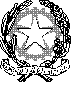 